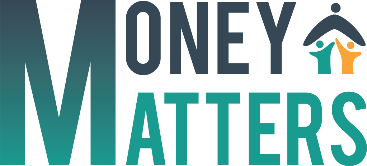 
Le sessioni di formazione di Money Matters contengono una serie di otto workshop di mezza giornata per genitori e tutori. I workshop dei moduli da 1 a 6 mirano ad assistere genitori e tutori nello sviluppo delle loro capacità in termini di alfabetizzazione finanziaria attraverso la serie di attività e di materiali didattici dedicati che sono stati sviluppati dal progetto Money Matters. I workshop dei moduli 7 e 8 mirano a sostenere genitori e tutori nel loro ruolo di formatori dell'apprendimento familiare all'interno delle loro reti familiari immediate, fornendo loro le capacità e le competenze per condividere le risorse di Money Matters con la loro rete di conoscenze e di conoscenti.  Contenuto dei moduli formativi:Benvenuti al workshop del Modulo 7 - Apprendimento in famigliaRisultati dell'apprendimento (LOs – Learning Outcomes): dopo aver completato questo workshop, genitori e tutori saranno in grado di: Discutere con i propri figli l'importanza di un uso appropriato del denaro, utilizzando il vocabolario e i metodi giusti.Esplorare l'utilizzo di strumenti finanziari online con i loro figli, inclusi quelli forniti dal progetto Money Matters.1Vocabolario finanziario2Gestione della finanza familiare  3Risorse e strumenti finanziari online4Gestire le emozioni associate al denaro5Gestire il denaro durante i periodi critici della vita 6Diventare una consumatrice critica / un consumatore critico7Apprendimento in famiglia8Cassetta degli attrezzi digitale di Money Matters   Titolo del modulo: Apprendimento in famiglia  Titolo del modulo: Apprendimento in famiglia  Titolo del modulo: Apprendimento in famiglia  Titolo del modulo: Apprendimento in famiglia  Titolo del modulo: Apprendimento in famigliaDurataAttività di apprendimentoMetodi educativiMateriali / Attrezzature richiesteDispense e schede delle attività 10 minutiDare il benvenutoRisultati di apprendimento (LO)Fornire una breve panoramica dei risultati di apprendimento del modulo e una descrizione dell'importanza del corretto utilizzo dei pagamenti online ed elettronici.Pianificare la sessioneIntrodurre il programma visivo fornendo una breve panoramica ed eventuali pulizie / avvisiOrientamentoPP2- LO PP 3-Programma visivoRegistro delle presenze al workshop25 minutiAttività rompighiaccio M7.1: Cerca le parole Questa attività sarà utile per ricapitolare le parole finanziarie chiave apprese finora. Chiedi ai partecipanti di lavorare con un partner diverso per completare la PARTE A della dispensa M 7.1. Quando tutti i partecipanti avranno completato l'esercizio, condividere la PARTE B della dispensa M 7.1 (Risposte)Considera all’età in cui è appropriato fare questo gioco per introdurre le sezioni successive.OrientamentoCollaborazione & PraticaPP4Dispensa M 7.1 - Cerca le parolePARTE A & B40 minutiAttività M 7.2 ATTIVITÀ DI APPRENDIMENTO PER BAMBINI IN ETÀ PRESCOLARE: quando inizi a insegnare ai bambini il denaro?Chiedi ai partecipanti se di solito parlano di soldi con i loro figli e, in tal caso, chiedigli di condividere col resto del gruppo come lo fanno. Chiedi quale tipo di concetti e metodi i genitori possono usare per parlare di soldi con i loro figli. I risultati saranno riportati sulla lavagna a fogli mobili dal facilitatore. Distribuisci la dispensa M 7.2 e dividi i partecipanti in due gruppi in base all'esperienza / preferenze di ciascun partecipante:GRUPPO 1: sarà focalizzato sui giochi rivolti ai bambini di 2-3 anniGRUPPO 2: sarà focalizzato sui giochi rivolti ai bambini di 4-6 anniOgni gruppo identifica almeno 2 giochi sul denaro indirizzati all'età target del proprio gruppo (in 10 minuti). Possono anche usare i loro smartphone. Alla fine della ricerca descrivono i giochi al resto del gruppo.Infine, il facilitatore mostrerà i giochi riportati nel PP 8-12.  Confrontali con i risultati del gruppo.Apprendimento attivo:Collaborazione & PraticaPP5 – Intro Lavagna a fogli mobili e pennarelliPP6 PP7 PP 8-12 – bambini in età prescolarePP12- giochi suggeriti Smartphones/tablets M7.2Domande10 minutiPausa PP 13Pausa PP 13Pausa PP 13Pausa PP 13 30 minutiAttività M 7.3 Come parlare di paghetta con i bambini in età scolare Chiedi ai partecipanti se di solito danno ai loro figli tra i 6 ei 9 anni la paghetta.Se alcuni di loro lo fanno, il formatore gli chiederà di descrivere al resto del gruppo i criteri che seguono per dare la paghetta (frequenza, quanto, se come ricompensa e così via). Scrivi tutte le informazioni sulla lavagna a fogli mobili. Mostra e descrivi PP 14 al gruppo (anche se non c'è nessuno che normalmente dà la paghetta ai propri figli). Al termine di questa attività, il gruppo discuterà insieme l'utilità della paghetta.Quindi mostra ai genitori l'immagine di un registratore di cassa come nella dispensa M 7.3 e porrà loro le domande riportate sia nella parte A che in quella B. Infine, spiega il contenuto del PP 15, e i partecipanti discuteranno insieme del gioco sul registratore di cassa ivi suggerito.PP 16 Discutere della paghetta Alla fine di questa sezione, mostra ai partecipanti la Scheda Money Matters per la pianificazione del budget da utilizzare con bambini dai 6 ai 12 anni.Apprendimento attivoLavagna a fogli mobili e pennarelliPP 14 - intro PP15 – giocare al negozio con il registratore di cassaPP16 – paghettaPP17- Scheda Money Matters per la pianificazione del budgetDispensa M 7.3: - PARTE A- PARTE BScheda Money Matters per la pianificazione del budget (fumetto)25 minutiAttività M 7.4 Bambini grandi e prima adolescenza (Dai 10 ai 15 anni) Quali potrebbero essere i problemi finanziari per i bambini più grandi e i giovani adolescenti?Su dei cartelloni, in piccoli gruppi, i partecipanti creano una mappa mentale o un elenco o un grafico che rappresenti alcuni di questi possibili problemi. Appendi i cartelloni sui muri (con blu-tack) e fai in modo che i partecipanti vadano in giro e considerino i diversi problemi.Alla fine di questa sezione, il facilitatore suggerirà ai partecipanti di esplorare le Escape Rooms di Money Matters da utilizzare con i loro adolescenti dai 13 ai 18 anni. Apprendimento attivo Collaborazione & Pratica.Lavagna a fogli mobili e pennarelliBlu Tack: pasta modellabile, adesiva e riutilizzabilePP18 – questioni finanziarie PP19 risposte suggerite PP20 La biblioteca di Money Matters Money Matters Escape Rooms30 minutiAttività M 7.5 Scenari di vita reale (Opzionale se c’è tempo)Dopo aver mostrato il PP 21 porre ai genitori le domande contenute nella Dispensa M 7.5.! Spiegare che non esiste una risposta giusta perché tutti possono essere adatti a una determinata persona e / o situazione.Quindi chiedi ai genitori se c'è qualcuno che ha sperimentato richieste di denaro come quella descritta in PP 21 e che tipo di strategie hanno adottato. Incoraggiali a discuterne come gruppo.Mostra PP 22-23 e chiedi ai partecipanti di completare questa sezione presentando lo scenario positivo contenuto nel PP Alla fine di questa sezione, mostra ai partecipanti l'app mobile Money Matters da utilizzare con i loro adolescenti dai 19 ai 25 anni, dicendo loro anche che verrà spiegato meglio come si usa durante il prossimo workshop.Apprendimento attivoPP 21- A scenario dell’adolescente impegnativaPP 22- 23 alcune idee di basePP 24 – A ragazzo responsabilePower Point  Dispensa M7.5 Un’adolescente impegnativa10 minutiChiusuraPer chiudere il workshop, ringrazia il gruppo per aver partecipato. Per ulteriori risorse visita il sito web di Money Matters.Valutazione (Come scoprirai cosa hanno imparato i genitori e i tutori?) Al termine di questa sessione, i partecipanti saranno in grado di identificare con successo i loro bisogni e desideri finanziari; creare un piano di sopravvivenza personale e implementare strategie che possono utilizzare per risparmiare per periodi di vita critici.Valutazione (Come scoprirai cosa hanno imparato i genitori e i tutori?) Al termine di questa sessione, i partecipanti saranno in grado di identificare con successo i loro bisogni e desideri finanziari; creare un piano di sopravvivenza personale e implementare strategie che possono utilizzare per risparmiare per periodi di vita critici.Valutazione (Come scoprirai cosa hanno imparato i genitori e i tutori?) Al termine di questa sessione, i partecipanti saranno in grado di identificare con successo i loro bisogni e desideri finanziari; creare un piano di sopravvivenza personale e implementare strategie che possono utilizzare per risparmiare per periodi di vita critici.Valutazione (Come scoprirai cosa hanno imparato i genitori e i tutori?) Al termine di questa sessione, i partecipanti saranno in grado di identificare con successo i loro bisogni e desideri finanziari; creare un piano di sopravvivenza personale e implementare strategie che possono utilizzare per risparmiare per periodi di vita critici.Valutazione (Come scoprirai cosa hanno imparato i genitori e i tutori?) Al termine di questa sessione, i partecipanti saranno in grado di identificare con successo i loro bisogni e desideri finanziari; creare un piano di sopravvivenza personale e implementare strategie che possono utilizzare per risparmiare per periodi di vita critici.Esempi di valutazione- Domande di autoriflessione: ad esempio, tu o un amico avete mai avuto esperienze insolite o scomode quando avete cercato di acquistare qualcosa online? - Domande di valutazione: ad esempio, cosa avrebbe dovuto fare Michele per evitare la truffa? (Discutere varie opzioni con il gruppo)- Domande di autoriflessione: ad esempio, tu o un amico avete mai avuto esperienze insolite o scomode quando avete cercato di acquistare qualcosa online? - Domande di valutazione: ad esempio, cosa avrebbe dovuto fare Michele per evitare la truffa? (Discutere varie opzioni con il gruppo)- Domande di autoriflessione: ad esempio, tu o un amico avete mai avuto esperienze insolite o scomode quando avete cercato di acquistare qualcosa online? - Domande di valutazione: ad esempio, cosa avrebbe dovuto fare Michele per evitare la truffa? (Discutere varie opzioni con il gruppo)- Domande di autoriflessione: ad esempio, tu o un amico avete mai avuto esperienze insolite o scomode quando avete cercato di acquistare qualcosa online? - Domande di valutazione: ad esempio, cosa avrebbe dovuto fare Michele per evitare la truffa? (Discutere varie opzioni con il gruppo)Durata 180 minuti180 minuti180 minuti180 minuti